－ 地盤に係るトラブルおよび対策事例 －　　　　　　　　　　　　　　　主催：(一財)災害科学研究所、同 ジオテク研究会　　　　　　　　　　　　　　　　　     後援：(公社)土木学会関西支部、(公社)地盤工学会関西支部（土木学会・ＣＰＤ）（全国土木施工管理技士会連合会・ＣＰＤＳ）認定今年度の災害科学研究所・ジオテク講演会のテーマは、「地盤に係るトラブルおよび対策事例」です。地盤パラメータの決定に関するトラブルや、地盤改良、シールドトンネル、基礎構造物のトラブル・　　対策事例から学ぶ教訓をお話し頂きます。皆様奮ってご参加のほど、よろしくお願い申し上げます。記◎日時：平成28年4月27日（水）　13：00～17：00（受付開始　12：40）◎場所：大阪大学中之島センター 10Fメモリアルホール（大阪市北区中之島4-3-53）◎プログラム：13：00－13：10　開会の挨拶　                 災害科学研究所 理事長 　  　 松井  保13：10－14：00　講演「地盤改良のトラブルおよび対策」   　　　　　　　　　　 　　　             　　　株式会社ニュージェック　     坪井 英夫　　14：00－14：50　講演「シールドトンネルのトラブルおよび対策」   　　　　　　　　　　　　　　　　　 　　　　 株式会社 大林組　　          金井  誠　　　　　　　　　　休憩　15：10－16：00　講演「基礎構造物のトラブルおよび対策」京都大学大学院　　　　　　   木村　亮　　16：00－16：50　講演「地盤パラメータの決定に関するトラブル」　　   　　　　　　　　　　      　　　　　　　　北海道大学　　　　　　　　　 田中 洋行17：00　　　　　閉会◎参加費：　3,000円（消費税込み）（資料代を含む）◎その他：　都合により講師やテーマに変更のある場合があります。◎参加申込：次頁の参加申込書に必要事項をご記入の上、FAXまたは電子メールでお申込みください。　　　　（申込締切4月22日、定員150名、申込先着順）お問合せ先 （一財）災害科学研究所　TEL 06-6202-5602　 FAX 06-6202-5603　 　　　　　　　　　　E-mail:  saiken@csi.or.jp    ホームページ： http://csi.or.jp/参 加 申 込 書参加ご希望の方は、本申込書にご記入の上、FAXまたはE-mailでお申込ください。参加費は下記振込先にお振込みをお願い申し上げます。　（振込手数料はご負担お願い申し上げます。）第13回ジオテク講演会　4月27日（水）開催※　個人情報は、当法人が実施・共催等を行なう事業・会合等の情報提供以外には使用致しません。参加費：講演会　3,000円（消費税込み）　申込先：災害科学研究所　	FAX: 06-6202-5603 　E-mail: saiken@csi.or.jp振込先：三菱東京UFJ銀行　中之島支店 普通００１１１９７　 一般財団法人災害科学研究所 理事長 松井 保                   　会場地図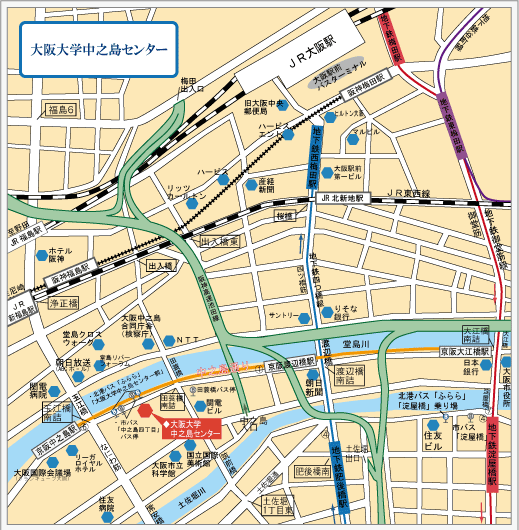 申込担当者 氏名電話番号電話番号FAX番号E-mail申込担当者 所属申込担当者 所属申込担当者 住所申込担当者 住所申込担当者 住所講演会参加者 氏名講演会参加者 所属講演会参加者 所属講演会参加者 所属E-mailお振込金額　：　講演会参加費3000円×　　 　人 ＝　　　　　　円　お振込金額　：　講演会参加費3000円×　　 　人 ＝　　　　　　円　お振込金額　：　講演会参加費3000円×　　 　人 ＝　　　　　　円　お振込金額　：　講演会参加費3000円×　　 　人 ＝　　　　　　円　お振込金額　：　講演会参加費3000円×　　 　人 ＝　　　　　　円　